Publicado en Pontevedra el 26/01/2021 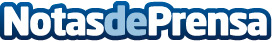 CAR Wrapping: el secreto de Tesla, según Real TraininKEl wrapping es una técnica de vinilado de vehículos, los expertos aseguran que su demanda no para de crecer,  los consumidores cada vez y buscan productos más personalizados que se adapten a sus preferenciasDatos de contacto:Real TraininKwww.realtrainink.com637 15 71 02Nota de prensa publicada en: https://www.notasdeprensa.es/car-wrapping-el-secreto-de-tesla-segun-real_1 Categorias: Nacional Motociclismo Automovilismo Industria Automotriz http://www.notasdeprensa.es